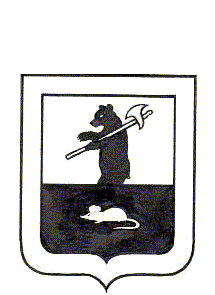 АДМИНИСТРАЦИЯ ГОРОДСКОГО ПОСЕЛЕНИЯ МЫШКИНПОСТАНОВЛЕНИЕот 29 мая 2014 года № 75О формировании фонда капитального ремонта многоквартирных домов на счете регионального оператора В соответствии с частью 7 статьи 170 Жилищного кодекса Российской Федерации п о с т а н о в л я Е Т:Формировать фонд капитального ремонта на счете Регионального фонда содействия капитальному ремонту многоквартирных домов Ярославской области в отношении многоквартирных домов, расположенных на территории муниципального образования, собственники которых не выбрали способ формирования фонда капитального ремонта или выбранный ими способ не был реализован в 4-х месячный срок с даты опубликования региональной программы капитального ремонта, согласно приложению.2.	Контроль за исполнением настоящего постановления возложить на заместителя Главы администрации городского поселения Мышкин (Быкова О.Ю.)3.	Настоящее постановление вступает в силу с даты его официального опубликования.Глава городскогопоселения Мышкин                                               А.П. ЛыткинПриложение №1к постановлению от 29.05.2014 г. № 75ПЕРЕЧЕНЬ МНОГОКВАРТИРНЫХ ДОМОВ,собственники которых не выбрали способ формирования фонда капитального ремонта или выбранный ими способ не был реализован в 4-х месячный срок с даты опубликования региональной программы капитального ремонта.№
п/пАдресАдресАдрес№
п/пнаименование населенного пунктаулица№ дома12341г.Мышкин ул. Газовиков32г.Мышкин ул. Газовиков4а3г.Мышкинул. Газовиков84г.Мышкинул. Газовиков185г.Мышкинул. Газовиков236г.Мышкинул. Газовиков267г.Мышкинул. Газовиков358г.Мышкинул. Газовиков379г.Мышкинул. Загородная.4510г.Мышкинул. К. Либкнехта1711г.Мышкинул. К. Либкнехта21а12г.Мышкинул. К. Либкнехта3913г.Мышкинпер. Кирпичный214г.Мышкинул.Ковалева1915г.Мышкинул.Ковалева3116г.Мышкинул. Комсомольская717г.Мышкинул. Комсомольская1318г.Мышкинул. Комсомольская16а19г.Мышкинул. Комсомольская18а20г.Мышкинул. Комсомольская1921г.Мышкинул. Комсомольская2322г.Мышкинул. Комсомольская2423г.Мышкинул. Комсомольская2524г.Мышкинул. Комсомольская3325г.Мышкинул. Мологская4526г.Мышкинул. Нагорная8а27г.Мышкинул.Никольская928г.Мышкинул. Окружная229г.Мышкинул. Окружная430г.Мышкинул. Окружная631г.Мышкинул. Окружная832г.Мышкинул. Окружная1033г.Мышкинул. Окружная3134г.Мышкинул. Строителей135г.Мышкинул. Строителей736г.Мышкинул. Угличская7037г.Мышкинул. Угличская7438г.Мышкинул. Угличская8039г.Мышкинул. Угличская8840г.Мышкинул. Успенская341г.Мышкинул. Успенская2242г.Мышкинул. Успенская2743г.Мышкинул. Успенская3а44г.Мышкинул. Штабская1345г.Мышкинул. Штабская14а46г.Мышкинул. Штабская2047г.Мышкинул. Штабская22а48г.Мышкинул. Штабская2449г.Мышкинул. Штабская24а50г.Мышкинул. Штабская2651г.Мышкинул. Энергетиков652г.Мышкинул. Энергетиков1053г.Мышкинул. Энергетиков1154г.Мышкинул. Энергетиков1355г.Мышкинул. Энергетиков2256г.Мышкинул. Энергетиков2457г.Мышкинул. Энергетиков4658г.Мышкинул. Энергетиков5259г.Мышкинул. Энергетиков58